Как действовать при пожаре в квартиреИ так, что же нужно делать, если вдруг у вас в квартире случился пожар. Каждый думает, что он точно знает как нужно себя вести, но по статистке практически в каждой такой ситуации люди начинают паниковать. Тем самым подвергаю свою жизнь риску.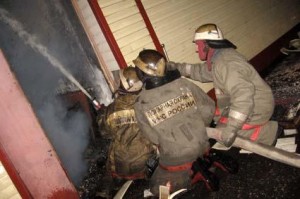 Причинами возгорания в квартире зачастую являются:Халатное обращение с огнем, (курение в алкогольном опьянение на диване, кровати). Неправильная эксплуатация электроприборов (использование их не по назначению).Дети, которые в отсутствии родительского присмотра играют со спичками или бытовой техникой.Неправильное хранение огнеопасных веществ (бензин, краски, лаки). Самое распространенное — замыкание электропроводки. Перегрузка электросети (одновременно в одну розетку более трех электроприборов) Если в случае возникновения возгорания вы не справились с огнем в течение первых 10 — 15 секунд, то это может привести к большому пожару.Экстренные действия при возникновении пожара:Вызовите пожарную бригаду, любыми доступными вам средствами, по домашнему (01) или мобильному телефону (010), а так же через своих соседей.Так же предупредите все своих соседей по этажу, подъезду, дому. Организуйте эвакуацию детей, пожилых людей, и по возможности заберите из квартиры все необходимые документы и ценные вещи.С помощью подручных средств и соседей, не дожидаясь приезда пожарных, начинайте тушить пожар. Помните, то жидкости, которые легко воспламеняются неэффективно тушить водой, будет лучше, если вы воспользуетесь огнетушителем.Если вам не удается ликвидировать очаг возгорания самостоятельно, немедленно покидайте пределы квартиры. Закройте дверь, при возможности, их намочите. Это поможет приостановить распространение огня на другие квартиры. Если вы, по какой либо причине не успели выбраться из квартиры в момент возгорания и не имеете больше такой возможности, то нужно выйти на балкон, плотно закрыть балконную дверь и привлечь к себе внимание, криками. После того как вас обнаружили, ожидайте прибытия спасателей, ни в коем случае не пытайтесь самостоятельно покинуть балкон, перелезть на соседний, или же спрыгнуть вниз. Это может грозить вам тяжёлыми травмами, или летальным исходом.И самое главное – сохраняйте спокойствие, ведь паника — ваш враг, который может вас погубить!!